THÔNG BÁOVề tuyên truyền, lan tỏa không gian văn hoá Hồ Chí Minh trên mạng xã hội---------Thực hiện Nghị quyết Đại hội đại biểu Đoàn TNCS Hồ Chí Minh Khối Dân - Chính - Đảng Thành phố lần thứ IV, nhiệm kỳ 2022 – 2027 và Kế hoạch số 204-KH/ĐTN ngày 25/02/2022 của Ban Thường vụ Đoàn Khối về thực hiện Kết luận số 01-KL/TW ngày 18/5/2021 của Bộ Chính trị về tiếp tục thực hiện Chỉ thị số 05-CT/TW ngày 15/5/2016 của Bộ Chính trị về đẩy mạnh học tập và làm theo tư tưởng, đạo đức, phong cách Hồ Chí Minh, Ban Thường vụ Đoàn Khối triển khai đến các cơ sở Đoàn việc tuyên truyền, lan tỏa không gian văn hóa Hồ Chí Minh trên mạng xã hội, cụ thể như sau:1. Đối tượng: - Các cơ sở Đoàn trực thuộc Đoàn Khối;- Đoàn viên, thanh niên Khối.2. Thời gian: Từ thời điểm ban hành Thông báo đến hết năm 2022. Sau thời gian trên, Ban Thường vụ Đoàn Khối sẽ đánh giá, rút kinh nghiệm và triển khai các nội dung tiếp theo.3. Nội dung thực hiện:3.1. Tuyên truyền những quan điểm, chủ trương của Ban Thường vụ Thành ủy, Ban Thường vụ Thành Đoàn và Ban Thường vụ Đảng ủy Khối về việc xây dựng không gian văn hoá Hồ Chí Minh: - Tổng hợp và thực hiện sản phẩm tuyên truyền về những nội dung trọng tâm trong các văn bản, quan điểm, định hướng, chủ trương của Ban Thường vụ Thành ủy, Ban Thường vụ Thành Đoàn và Ban Thường vụ Đảng ủy Khối về việc xây dựng không gian văn hoá Hồ Chí Minh.3.2. Giới thiệu các tư liệu, hình ảnh, sản phẩm tuyên truyền phục vụ cho việc xây dựng không gian văn hoá Hồ Chí Minh, cụ thể:- Các nội dung tư liệu, hình ảnh về thân thế và sự nghiệp cách mạng của Chủ tịch Hồ Chí Minh; về tình cảm của Bác dành cho đoàn viên, thanh thiếu nhi; việc học tập và làm theo tư tưởng, đạo đức, phong cách Hồ Chí Minh trong đoàn viên, thanh niên Khối.	- Các tác phẩm, sáng tác văn học, nghệ thuật của Chủ tịch Hồ Chí Minh và các tác phẩm, sáng tác về Chủ tịch Hồ Chi Minh.	- Các sản phẩm tuyên truyền (infographic, motiongraphic, video…) gắn với thân thế và sự nghiệp cách mạng của Chủ tịch Hồ Chí Minh.	3.3. Chia sẻ một số giải pháp nhằm triển khai, xây dựng không gian văn hóa Hồ Chí Minh:	- Các gợi ý về quy chuẩn trong việc xây dựng các không gian hiện hữu.	- Tổng hợp hình ảnh, thông tin về các không gian văn hoá Hồ Chí Minh đã được các đơn vị thực hiện trên địa bàn Thành phố.	3.4. Tư liệu “Tuổi trẻ Khối Dân - Chính - Đảng Thành phố học tập và làm theo tư tưởng, đạo đức, phong cách Hồ Chí Minh”: - Tổng hợp các tư liệu, hình ảnh, tập thể, cá nhân tiêu biểu, công trình, phần việc cụ thể gắn với việc học tập và làm theo tư tưởng, đạo đức, phong cách Hồ Chí Minh của tuổi trẻ Khối Dân - Chính - Đảng Thành phố.4. Phân công thực hiện:4.1. Văn phòng Đoàn Khối:- Phụ trách tổng hợp các nội dung tại mục 3.4 của Thông báo này.- Chuyển tải, chia sẻ các nguồn tài nguyên nhằm tuyên truyền, lan tỏa không gian văn hóa Hồ Chí Minh trên mạng xã hội.- Theo dõi, đôn đốc các cơ sở Đoàn trong quá trình triển khai thực hiện.4.2. Đoàn Cơ quan Thành Đoàn:- Phụ trách thiết kế các nội dung tại mục 3.1, 3.2 và 3.3 của Thông báo này.- Đăng cai tổ chức 01 hoạt động mẫu về xây dựng không gian văn hoá Hồ Chí Minh trong quý III năm 2022.4.3. Các cơ sở Đoàn thuộc Khối:	- Chủ động tuyên truyền, giới thiệu “Tài liệu mẫu về xây dựng không gian văn hóa Hồ Chí Minh” đến đoàn viên, thanh niên thông qua các phương tiện mạng xã hội, bảng tin cơ quan… theo đường link: https://tinyurl.com/khonggianvanhoaHCM hoặc theo mã QRcode: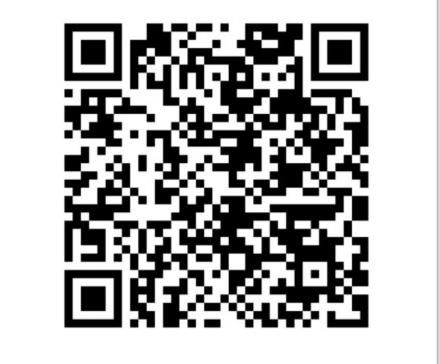 - Tổ chức các hoạt động, sân chơi, cuộc thi, hội thi, hành trình tìm hiểu về cuộc đời, sự nghiệp cách mạng của Chủ tịch Hồ Chí Minh phù hợp với tình hình đoàn viên, thanh niên và đặc điểm của cơ quan, đơn vị.- Đóng góp tư liệu, hình ảnh, sản phẩm tuyên truyền hoặc các gương tập thể, cá nhân điển hình, các công trình, phần việc cụ thể tại cơ quan, đơn vị gắn với việc học tập và làm theo tư tưởng, đạo đức, phong cách Hồ Chí Minh trong Thang điểm thi đua năm 2022 theo Hướng dẫn số 46-HD/ĐTN ngày 17/01/2022 của Ban Thường vụ Đoàn Khối.Ban Thường vụ Đoàn Khối phân công đồng chí Trần Anh Tiến – Ủy viên Ủy ban Kiểm tra Thành Đoàn, Phó Bí thư, Chủ nhiệm Ủy ban Kiểm tra Đoàn Khối phụ trách theo dõi việc thực hiện (SĐT: 0813.451.043).Ban Thường vụ Đoàn Khối đề nghị các cơ sở Đoàn triển khai thực hiện tốt các nội dung Thông báo, góp phần hình thành không gian văn hóa Hồ Chí Minh.THÀNH ĐOÀN TP. HỒ CHÍ MINHBCH ĐOÀN KHỐI DÂN - CHÍNH - ĐẢNG TP***Số: 54-TB/ĐTNĐOÀN TNCS HỒ CHÍ MINHTP. Hồ Chí Minh, ngày 02 tháng 8 năm 2022                      Nơi nhận:- Thành Đoàn: Đồng chí Thường trực phụ trách, Ban CNLĐ, Ban TG-ĐN;- Đảng ủy Khối: Thường trực, Ban Dân vận, Ban Tuyên giáo;- Đảng ủy Cơ quan Thành Đoàn;- Các cơ sở Đoàn;- Lưu: VP.TM. BAN THƯỜNG VỤ ĐOÀN KHÔIBÍ THƯNguyễn Đăng Khoa